FICHE TECHNQUENote de dégustation:Robe ruby saturé. Notes complexes de fruits rouges, de poivre noir, de feuilles de tabac séchées. C’est minéral en bouche  avec des tannins soyeux qui équilibrent parfaitement la densité du vin qui est  homogène, sur le cassis,  la torréfaction et le graphite. Le tout est cohérent même si les  composantes du vin demandent à se fondre avec le temps. La finale est riche, dense et structurée à la fois.VIN : ATAMISQUE ASSEMBLAGE 2012PAYS : ARGENTINEREGION ET SOUS REGION : MENDOZA – VALLÉE de UCOAPPELATION : CEPAGES : 50% MALBEC, 25% CABERNET SAUVIGNON, 18% MALBEC, 7% PETIT VERDOT  AGE DES VIGNES: 100 ANS (MALBEC), (20 ANS CABERNET  SAUVIGNON), 25 ANS (MERLOT), 10 ANS PETIT VERDOT DENSITE DE PLANTATION: 5500 PIEDS PAR HECTARE (MALBEC), 4000 PIEDS PAR HECTARE (MERLOT, PETIT VERDOT, CABERNET SAUVIGNON) RENDEMENTS : 5000 TONNES PAR HECTARESOL: ORIGINE ALLUVIONNAIRE SUR SUBSTRAT ROCHEUX AVEC DES COUCHES SUPERIEURES ARGILO-SABLEUSES. CULTURE : TRADITIONNELLEPLUVIOMETRIE : 300 MM PAR ANIRRIGATION : GOUTTE à GOUTTETAILLE : DOUBLE GUYOTALTITUDE : 1.300 METRESEXPOSITION : EST (JOUR), OUEST (APRES-MIDI) VENDANGES : MANUELLES EN CAGETTES DE 8 KGVINIFICATION: DOUBLE SELECTION (GRAPPES, BAIES),CUVAISON PAR GRAVITE, PIGEAGE A LA MAIN, FERMENTATION EN CUVES INOX A TEMPERATURE CONTROLLEELEVURES : SELECTIONNEES ELEVAGE: 16 MOIS EN BARRIQUES FRANÇAISES NEUVESCOLLAGE : NONFILTRATION : A LA MISE PAR CARTOUCHE DE 0,65 MICRONS DEGRE : 14,5%SUCRE RESIDUEL: 2g/l BOUCHONNAGE: BOUCHON : LIEGETEMPERATURE DE SERVICE : 16° 18°C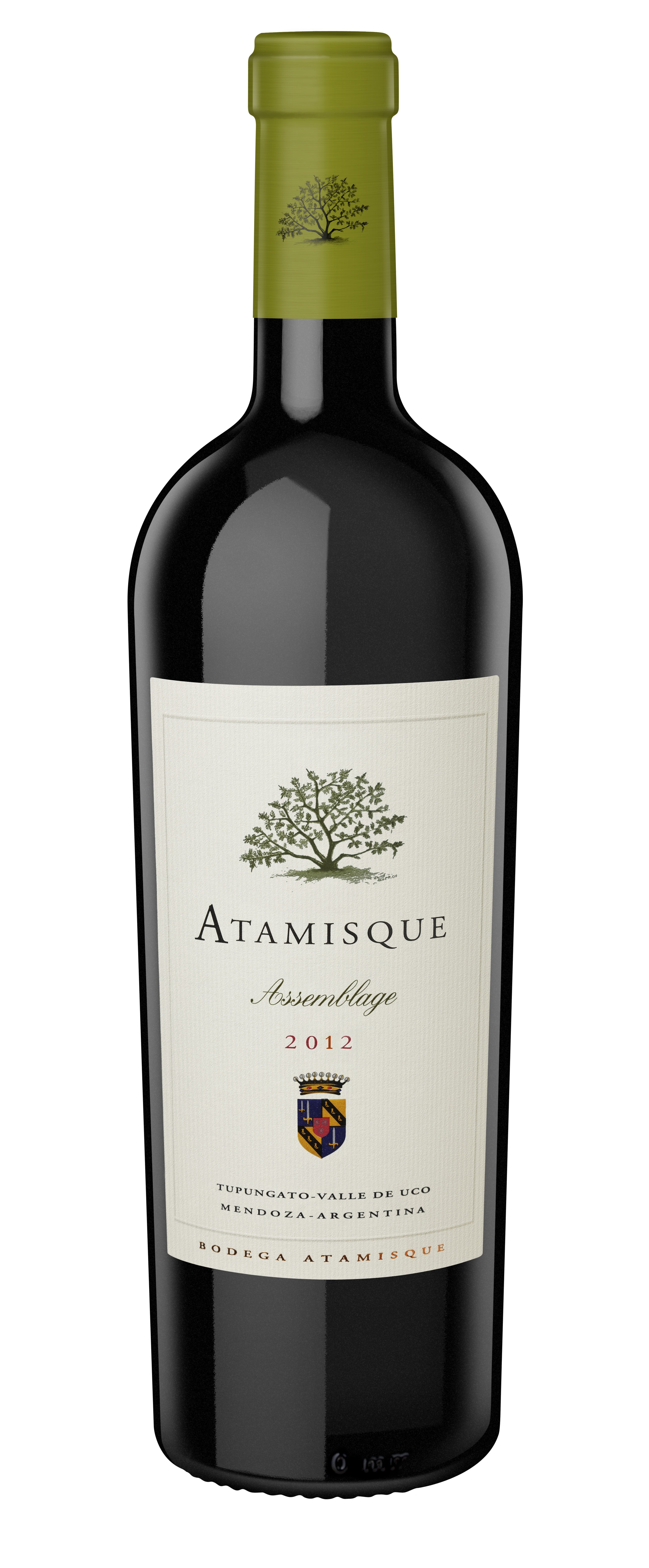 